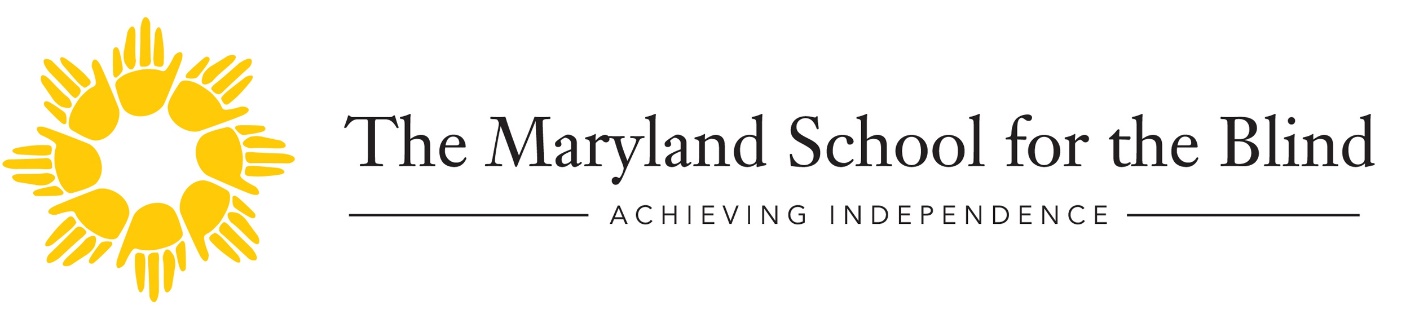 TRECCK PARA EL ÉXITO! 2019-2020 ECC Series de clases cortosQué: Acompaña al personal de MSB y a otros estudiantes ciegos y con baja visión en una divertida excursión que incluirá una caminata por el Parque Estatal Catoctin y un picnic.Dónde: Catoctin Mountain Park Cuándo: Sábado, 19 de octubre de 2019 de 10:00 a.m. a 1:00 p.m.Nos reuniremos en el estacionamiento para el Hog Rock Nature Trail, a las 10:00 am del sábado 19 de octubre de 2019. La recogida será en el mismo estacionamiento a la 1:00pm. Hog rock es el4th estacionamiento a la derecha y aproximadamente 1.5 millas más allá del Catoctin Mountain Park Visitor's Center, que está en 14707 Park Central Rd, Thurmont, MD 21788 fuera de la ruta 77.*La fecha de lluvia será el 26 de Octubre*Quién: Los estudiantes deben ser capaces de caminar de manera independiente y cuidar de sus propias necesidades con una asistencia mínima para poder participar. ¡Los estudiantes deben traer su bastión si usan uno!Por qué: Este evento proporcionará exposición y práctica en las siguientes habilidades del ECC: Orientación y Movilidad, Habilidades de Interacción Social, Eficiencia Sensorial, Recreación y, Autodeterminación.Cómo: Complete el formulario de registro en este enlace. Padres: por favor asegúrese de indicar cualquier alergia que afecte la capacidad de su hijo para estar al aire libre. Póngase en contacto con Susan Vanderhoff al susanv@mdschblind.org o 410-925-0364 si tiene alguna pregunta.Use zapatos cerrados y cómodos que sean apropiados para el cima y la caminata. Por favor traigan un almuerzo que usted empaco 